КАБИНЕТ МИНИСТРОВ ЧУВАШСКОЙ РЕСПУБЛИКИРАСПОРЯЖЕНИЕот 24 апреля 2023 г. N 412-р1. Утвердить прилагаемую Межведомственную программу по профилактике ВИЧ-инфекции в ключевых группах населения на территории Чувашской Республики на период 2023 - 2025 годов (далее - Программа).2. Исполнительным органам Чувашской Республики обеспечить своевременное выполнение мероприятий, предусмотренных Программой.3. Рекомендовать территориальным органам федеральных органов исполнительной власти и органам местного самоуправления муниципальных округов и городских округов принять участие в реализации мероприятий, предусмотренных Программой.4. Признать утратившим силу распоряжение Кабинета Министров Чувашской Республики от 6 июня 2022 г. N 550-р.5. Контроль за исполнением настоящего распоряжения возложить на Министерство здравоохранения Чувашской Республики.И.о. Председателя Кабинета МинистровЧувашской РеспубликиС.АРТАМОНОВУтвержденараспоряжениемКабинета МинистровЧувашской Республикиот 24.04.2023 N 412-рМЕЖВЕДОМСТВЕННАЯ ПРОГРАММАПО ПРОФИЛАКТИКЕ ВИЧ-ИНФЕКЦИИ В КЛЮЧЕВЫХГРУППАХ НАСЕЛЕНИЯ НА ТЕРРИТОРИИ ЧУВАШСКОЙ РЕСПУБЛИКИНА ПЕРИОД 2023 - 2025 ГОДОВСведенияо мероприятиях и целевых показателях эффективностиреализации мероприятий Межведомственной программыпо профилактике ВИЧ-инфекции в ключевых группах населенияна территории Чувашской Республики на период2023 - 2025 годов--------------------------------<*> Мероприятия, предусмотренные Программой, осуществляются по согласованию с исполнителем.Примечание. Понятия и термины, используемые в настоящей Межведомственной программе по профилактике ВИЧ-инфекции в ключевых группах населения на территории Чувашской Республики на период 2023 - 2025 годов, применяются в значениях, определенных законодательством Российской Федерации.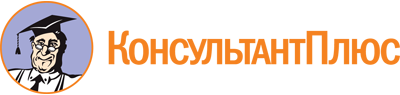 Распоряжение Кабинета Министров ЧР от 24.04.2023 N 412-р
(ред. от 04.07.2023)
<Об утверждении Межведомственной программы по профилактике ВИЧ-инфекции в ключевых группах населения на территории Чувашской Республики на период 2023 - 2025 годов>Документ предоставлен КонсультантПлюс

www.consultant.ru

Дата сохранения: 05.11.2023
 Список изменяющих документов(в ред. Распоряжения Кабинета Министров ЧР от 04.07.2023 N 726-р)Список изменяющих документов(в ред. Распоряжения Кабинета Министров ЧР от 04.07.2023 N 726-р)Сроки реализации Программы2023 - 2025 годыРазработчик ПрограммыМинистерство здравоохранения Чувашской РеспубликиУчастники ПрограммыМинистерство здравоохранения Чувашской Республики (далее - Минздрав Чувашии), Министерство труда и социальной защиты Чувашской Республики (далее - Минтруд Чувашии), Министерство образования Чувашской Республики (далее - Минобразования Чувашии), Министерство цифрового развития, информационной политики и массовых коммуникаций Чувашской Республики (далее - Минцифры Чувашии), Министерство культуры, по делам национальностей и архивного дела Чувашской Республики (далее - Минкультуры Чувашии), Министерство физической культуры и спорта Чувашской Республики (далее - Минспорт Чувашии), Федеральное казенное учреждение "Военный комиссариат Чувашской Республики" (далее - Военный комиссариат Чувашской Республики) <*>, Министерство внутренних дел по Чувашской Республике (далее - МВД по Чувашской Республике) <*>, Управление Федеральной службы исполнения наказаний по Чувашской Республике - Чувашии (далее - УФСИН России по Чувашской Республике - Чувашии) <*>, Управление Федеральной службы по надзору в сфере защиты прав потребителей и благополучия человека по Чувашской Республике - Чувашии (далее - Управление Роспотребнадзора по Чувашской Республике - Чувашии) <*>, органы местного самоуправления муниципальных округов и городских округов (далее - органы местного самоуправления) <*>, социально ориентированные некоммерческие организации (далее - СОНКО) <*>(в ред. Распоряжения Кабинета Министров ЧР от 04.07.2023 N 726-р)(в ред. Распоряжения Кабинета Министров ЧР от 04.07.2023 N 726-р)Цели и целевые показатели Программы1. Прекращение распространения ВИЧ-инфекции в ключевых группах населенияЦели и целевые показатели ПрограммыПоказатель заболеваемости ВИЧ-инфекцией в ключевых группах населения (на 100 тыс. населения):в 2023 году - 2710,0;в 2024 году - 2670,0;в 2025 году - 2620,0.Показатель распространенности ВИЧ-инфекции в ключевых группах населения (на 100 тыс. населения):в 2023 году - 9186,0;в 2024 году - 9205,0;в 2025 году - 9243,0Цели и целевые показатели Программы2. Стабилизация и снижение распространения ВИЧ-инфекции в Чувашской Республике, прекращение распространения ВИЧ-инфекции на территории повышенного риска заражения ВИЧ-инфекцией в г. КанашЦели и целевые показатели ПрограммыПоказатель заболеваемости ВИЧ-инфекцией на территориях повышенного риска заражения ВИЧ-инфекцией в г. Канаш (на 100 тыс. населения):в 2023 году - 35,0;в 2024 году - 34,5;в 2025 году - 34,0.Показатель пораженности ВИЧ-инфекцией на территориях повышенного риска заражения ВИЧ-инфекцией в г. Канаш (на 100 тыс. населения):в 2023 году - 550,0;в 2024 году - 545,0;в 2025 году - 540,0Задачи ПрограммыВнедрение эффективных программ по профилактике ВИЧ-инфекции, в том числе с привлечением к их реализации СОНКОЗадачи ПрограммыОбеспечение качественной и эффективной диагностики и мониторинга лечения ВИЧ-инфекцииЗадачи ПрограммыОбеспечение ВИЧ-инфицированных антиретровирусными лекарственными препаратамиNппНаименование мероприятияСрок исполненияОжидаемый результатЦелевые показатели эффективности реализации мероприятияЕдиница измеренияЦелевые показателиЦелевые показателиЦелевые показателиЦелевые показателиЦелевые показателиОтветственные исполнителиNппНаименование мероприятияСрок исполненияОжидаемый результатЦелевые показатели эффективности реализации мероприятияЕдиница измеренияфакт 2022 годплан 2023 годплан 2024 годплан 2025 годобъем бюджетных ассигнований, предусмотренных на реализацию мероприятия, тыс. рублейОтветственные исполнители123456789101112Определение приоритетов и формирование условий для реализации профилактических мероприятий на территории Чувашской РеспубликиОпределение приоритетов и формирование условий для реализации профилактических мероприятий на территории Чувашской РеспубликиОпределение приоритетов и формирование условий для реализации профилактических мероприятий на территории Чувашской РеспубликиОпределение приоритетов и формирование условий для реализации профилактических мероприятий на территории Чувашской РеспубликиОпределение приоритетов и формирование условий для реализации профилактических мероприятий на территории Чувашской РеспубликиОпределение приоритетов и формирование условий для реализации профилактических мероприятий на территории Чувашской РеспубликиОпределение приоритетов и формирование условий для реализации профилактических мероприятий на территории Чувашской РеспубликиОпределение приоритетов и формирование условий для реализации профилактических мероприятий на территории Чувашской РеспубликиОпределение приоритетов и формирование условий для реализации профилактических мероприятий на территории Чувашской РеспубликиОпределение приоритетов и формирование условий для реализации профилактических мероприятий на территории Чувашской РеспубликиОпределение приоритетов и формирование условий для реализации профилактических мероприятий на территории Чувашской РеспубликиОпределение приоритетов и формирование условий для реализации профилактических мероприятий на территории Чувашской Республики1.Организация межведомственного взаимодействия по вопросам противодействия распространению ВИЧ-инфекцииежегоднорасширение межведомственного взаимодействия в рамках реализации мероприятий по профилактике ВИЧ-инфекции в ключевых группах населенияутверждение плана работы Правительственной комиссии по вопросам противодействия распространению вируса иммунодефицита человека на территории Чувашской Республики (далее - Правительственная комиссия)единиц1111xМинздрав Чувашии, Управление Роспотребнадзора по Чувашской Республике - Чувашии <*>1.Организация межведомственного взаимодействия по вопросам противодействия распространению ВИЧ-инфекцииежегоднорасширение межведомственного взаимодействия в рамках реализации мероприятий по профилактике ВИЧ-инфекции в ключевых группах населенияколичество проведенных заседаний Правительственной комиссииединиц4444xМинздрав Чувашии1.Организация межведомственного взаимодействия по вопросам противодействия распространению ВИЧ-инфекцииежегоднорасширение межведомственного взаимодействия в рамках реализации мероприятий по профилактике ВИЧ-инфекции в ключевых группах населенияколичество предложенных/реализованных инициатив (планов, программ, мероприятий, нормативных правовых актов и других ведомственных документов, принятых Минздравом Чувашии, иными исполнительными органами Чувашской Республики и территориальными органами федеральных органов исполнительной власти в целях реализации мероприятий по противодействию распространению ВИЧ-инфекции)единиц/ единиц2/22/22/22/2xМинздрав Чувашии, Минтруд Чувашии, Минобразования Чувашии, МВД по Чувашской Республике <*>, Управление Роспотребнадзора по Чувашской Республике - Чувашии <*>, органы местного самоуправления <*>2.Проведение анализа эпидемиологической ситуации по ВИЧ-инфекции в разрезе муниципальных образований Чувашской Республикиежегоднооценка по основным эпидемиологическим показателям, определение структуры заболеваемости ВИЧ-инфекцией (социальной, половозрастной и т.п.), структуры путей передачи;установление территории повышенного риска заражения ВИЧ-инфекцией (далее - ТР);проведение оценки численности ключевых групп рискадоля территорий в Чувашской Республике, отнесенных к ТР, охваченных услугами приближенного обследования населения на ВИЧ-инфекциюпроцентов4444xМинздрав Чувашии2.Проведение анализа эпидемиологической ситуации по ВИЧ-инфекции в разрезе муниципальных образований Чувашской Республикиежегоднооценка по основным эпидемиологическим показателям, определение структуры заболеваемости ВИЧ-инфекцией (социальной, половозрастной и т.п.), структуры путей передачи;установление территории повышенного риска заражения ВИЧ-инфекцией (далее - ТР);проведение оценки численности ключевых групп рискаоценочное число потребителей ПАВединиц1982214022002260xМинздрав Чувашии, Минтруд Чувашии, МВД по Чувашской Республике <*>, органы местного самоуправления <*>2.Проведение анализа эпидемиологической ситуации по ВИЧ-инфекции в разрезе муниципальных образований Чувашской Республикиежегоднооценка по основным эпидемиологическим показателям, определение структуры заболеваемости ВИЧ-инфекцией (социальной, половозрастной и т.п.), структуры путей передачи;установление территории повышенного риска заражения ВИЧ-инфекцией (далее - ТР);проведение оценки численности ключевых групп рискаоценочное число МСМединиц29323537xМинздрав Чувашии, Минтруд Чувашии, МВД по Чувашской Республике <*>, органы местного самоуправления <*>2.Проведение анализа эпидемиологической ситуации по ВИЧ-инфекции в разрезе муниципальных образований Чувашской Республикиежегоднооценка по основным эпидемиологическим показателям, определение структуры заболеваемости ВИЧ-инфекцией (социальной, половозрастной и т.п.), структуры путей передачи;установление территории повышенного риска заражения ВИЧ-инфекцией (далее - ТР);проведение оценки численности ключевых групп рискаоценочное число КСРединиц291292292292xМинздрав Чувашии, Минтруд Чувашии, МВД по Чувашской Республике <*>, органы местного самоуправления <*>3.Формирование условий для участия СОНКО в реализации мероприятий по профилактике ВИЧ-инфекции в ключевых группах населенияежегодноучастие СОНКО в реализации мероприятий по профилактике ВИЧ-инфекции в ключевых группах населениячисло заключенных с СОНКО контрактов, договоров, соглашенийединиц3333xМинздрав Чувашии3.Формирование условий для участия СОНКО в реализации мероприятий по профилактике ВИЧ-инфекции в ключевых группах населенияежегодноучастие СОНКО в реализации мероприятий по профилактике ВИЧ-инфекции в ключевых группах населенияколичество СОНКО, осуществляющих деятельность по предупреждению распространения ВИЧ-инфекции на территории Чувашской Республикиединиц3333xМинздрав ЧувашииПрофилактика ВИЧ-инфекции на территориях повышенного риска зараженияПрофилактика ВИЧ-инфекции на территориях повышенного риска зараженияПрофилактика ВИЧ-инфекции на территориях повышенного риска зараженияПрофилактика ВИЧ-инфекции на территориях повышенного риска зараженияПрофилактика ВИЧ-инфекции на территориях повышенного риска зараженияПрофилактика ВИЧ-инфекции на территориях повышенного риска зараженияПрофилактика ВИЧ-инфекции на территориях повышенного риска зараженияПрофилактика ВИЧ-инфекции на территориях повышенного риска зараженияПрофилактика ВИЧ-инфекции на территориях повышенного риска зараженияПрофилактика ВИЧ-инфекции на территориях повышенного риска зараженияПрофилактика ВИЧ-инфекции на территориях повышенного риска зараженияПрофилактика ВИЧ-инфекции на территориях повышенного риска заражения4.Организация работы по охвату ТР услугами по обследованию населения на ВИЧ-инфекцию на основе максимального приближения к месту проживания лиц, подверженных риску зараженияпервый год реализации, далее по потребностиорганизация кабинетов низкопорогового доступа на ТР, повышение доступности обследования населения на ВИЧ-инфекциюдоля ТР в Чувашской Республике, охваченных услугами приближенного обследования населения на ВИЧ-инфекциюпроцентов100100100100xМинздрав Чувашии4.Организация работы по охвату ТР услугами по обследованию населения на ВИЧ-инфекцию на основе максимального приближения к месту проживания лиц, подверженных риску зараженияпервый год реализации, далее по потребностиорганизация кабинетов низкопорогового доступа на ТР, повышение доступности обследования населения на ВИЧ-инфекциючисло кабинетов низкопорогового доступаединиц1111xМинздрав Чувашии, Минтруд Чувашии, МВД по Чувашской Республике <*>, органы местного самоуправления <*>5.Обеспечение активного выявления ВИЧ-инфекции на ТРежегодноинформирование лиц с ВИЧ-инфекцией об их статусе;уменьшение доли выявленных лиц с ВИЧ-инфекцией с количеством CD4 < 350 клеток/мл среди лиц с ВИЧ-инфекцией, выявленных впервые, не менее чем до 30%число лиц, обследованных на ВИЧ-инфекцию в условиях кабинетов низкопорогового доступачеловек130130130130xМинздрав Чувашии, Минтруд Чувашии, МВД по Чувашской Республике <*>, органы местного самоуправления <*>5.Обеспечение активного выявления ВИЧ-инфекции на ТРежегодноинформирование лиц с ВИЧ-инфекцией об их статусе;уменьшение доли выявленных лиц с ВИЧ-инфекцией с количеством CD4 < 350 клеток/мл среди лиц с ВИЧ-инфекцией, выявленных впервые, не менее чем до 30%доля лиц, обследованных на ВИЧ-инфекцию в условиях кабинетов низкопорогового доступа на ТР, в общей численности населения ТРпроцентов0,250,270,280,28xМинздрав Чувашии, Минтруд Чувашии, МВД по Чувашской Республике <*>, органы местного самоуправления <*>5.Обеспечение активного выявления ВИЧ-инфекции на ТРежегодноинформирование лиц с ВИЧ-инфекцией об их статусе;уменьшение доли выявленных лиц с ВИЧ-инфекцией с количеством CD4 < 350 клеток/мл среди лиц с ВИЧ-инфекцией, выявленных впервые, не менее чем до 30%число лиц с ВИЧ-инфекцией, выявленных впервые на ТР в условиях кабинетов низкопорогового доступачеловек2333xМинздрав Чувашии, Минтруд Чувашии, МВД по Чувашской Республике <*>, органы местного самоуправления <*>5.Обеспечение активного выявления ВИЧ-инфекции на ТРежегодноинформирование лиц с ВИЧ-инфекцией об их статусе;уменьшение доли выявленных лиц с ВИЧ-инфекцией с количеством CD4 < 350 клеток/мл среди лиц с ВИЧ-инфекцией, выявленных впервые, не менее чем до 30%доля выявленных лиц с ВИЧ-инфекцией с количеством CD4 < 350 клеток/мл в общем количестве случаев ВИЧ-инфекции, выявленных впервые на ТР в условиях кабинетов низкопорогового доступапроцентов50333333xМинздрав Чувашии, Минтруд Чувашии, МВД по Чувашской Республике <*>, органы местного самоуправления <*>6.Обеспечение медицинской помощи лицам с ВИЧ-инфекцией на ТР и повышение доступности антиретровирусной терапии в условиях приближенного обследования населения на ВИЧ-инфекцию, формирования приверженности к диспансерному наблюдению и лечениюежегодноповышение доли лиц с ВИЧ-инфекцией, состоящих под диспансерным наблюдением;увеличение охвата антиретровирусной терапией лиц с ВИЧ-инфекцией;обеспечение охвата антиретровирусной терапией лиц с выраженными стадиями ВИЧ-инфекции и/ или с количеством CD4 < 350 клеток/мл не менее 90%;снижение доли умерших от заболеваний, связанных со СПИД, в общем числе умерших лиц с ВИЧ-инфекцией не менее чем до 30%;повышение приверженности лиц, выявленных на ТР, к добровольному обследованию на ВИЧ-инфекцию, а при ее выявлении - к диспансерному наблюдению и лечениюдоля лиц с ВИЧ-инфекцией, выявленных впервые на ТР в условиях кабинетов низкопорогового доступа, охваченных диспансерным наблюдениемпроцентов100не менее 90не менее 90не менее 90xМинздрав Чувашии, Минтруд Чувашии, МВД по Чувашской Республике <*>, органы местного самоуправления <*>6.Обеспечение медицинской помощи лицам с ВИЧ-инфекцией на ТР и повышение доступности антиретровирусной терапии в условиях приближенного обследования населения на ВИЧ-инфекцию, формирования приверженности к диспансерному наблюдению и лечениюежегодноповышение доли лиц с ВИЧ-инфекцией, состоящих под диспансерным наблюдением;увеличение охвата антиретровирусной терапией лиц с ВИЧ-инфекцией;обеспечение охвата антиретровирусной терапией лиц с выраженными стадиями ВИЧ-инфекции и/ или с количеством CD4 < 350 клеток/мл не менее 90%;снижение доли умерших от заболеваний, связанных со СПИД, в общем числе умерших лиц с ВИЧ-инфекцией не менее чем до 30%;повышение приверженности лиц, выявленных на ТР, к добровольному обследованию на ВИЧ-инфекцию, а при ее выявлении - к диспансерному наблюдению и лечениюдоля лиц с ВИЧ-инфекцией, выявленных впервые на ТР в условиях кабинетов низкопорогового доступа, охваченных антиретровирусной терапиейпроцентов50666666xМинздрав Чувашии, Минтруд Чувашии, МВД по Чувашской Республике <*>, органы местного самоуправления <*>7.Проведение превентивной химиопрофилактики лицам, подвергшимся риску заражения ВИЧ-инфекцией на ТРежегодноповышение доступности антиретровирусной терапии для проведения превентивной химиопрофилактики лицам, подвергшимся риску заражения ВИЧ-инфекцией;снижение числа новых случаев ВИЧ-инфекции среди лиц, подвергшихся риску заражения ВИЧ-инфекциейдоля лиц, подвергшихся риску заражения ВИЧ-инфекцией, получивших превентивную химиопрофилактику, в общем числе лиц, подвергшихся риску заражения ВИЧ-инфекцией за отчетный периодпроцентов100не менее 90не менее 90не менее 90xМинздрав Чувашии, Минтруд Чувашии, МВД по Чувашской Республике <*>Профилактика ВИЧ-инфекции в ключевых группах населенияПрофилактика ВИЧ-инфекции в ключевых группах населенияПрофилактика ВИЧ-инфекции в ключевых группах населенияПрофилактика ВИЧ-инфекции в ключевых группах населенияПрофилактика ВИЧ-инфекции в ключевых группах населенияПрофилактика ВИЧ-инфекции в ключевых группах населенияПрофилактика ВИЧ-инфекции в ключевых группах населенияПрофилактика ВИЧ-инфекции в ключевых группах населенияПрофилактика ВИЧ-инфекции в ключевых группах населенияПрофилактика ВИЧ-инфекции в ключевых группах населенияПрофилактика ВИЧ-инфекции в ключевых группах населенияПрофилактика ВИЧ-инфекции в ключевых группах населения8.Организация работы по выявлению ВИЧ-инфекции в ключевых группах населенияежегодноувеличение числа обследованных на ВИЧ-инфекцию в ключевых группах населения;повышение выявляемости ВИЧ-инфекции на ранних стадияхдоля представителей ключевых групп населения, прошедших обследование на ВИЧ-инфекцию, в оценочной численности конкретной ключевой группы, из них:процентов33,833,934,034,1xМинздрав Чувашии, Минтруд Чувашии, МВД по Чувашской Республике <*>8.Организация работы по выявлению ВИЧ-инфекции в ключевых группах населенияежегодноувеличение числа обследованных на ВИЧ-инфекцию в ключевых группах населения;повышение выявляемости ВИЧ-инфекции на ранних стадияхдоля потребителей ПАВпроцентов38,638,738,939,0xМинздрав Чувашии, Минтруд Чувашии, МВД по Чувашской Республике <*>, СОНКО <*>8.Организация работы по выявлению ВИЧ-инфекции в ключевых группах населенияежегодноувеличение числа обследованных на ВИЧ-инфекцию в ключевых группах населения;повышение выявляемости ВИЧ-инфекции на ранних стадияхдоля МСМпроцентов37,037,037,037,0xМинздрав Чувашии, Минтруд Чувашии, МВД по Чувашской Республике <*>, СОНКО <*>8.Организация работы по выявлению ВИЧ-инфекции в ключевых группах населенияежегодноувеличение числа обследованных на ВИЧ-инфекцию в ключевых группах населения;повышение выявляемости ВИЧ-инфекции на ранних стадияхдоля КСРпроцентов1,41,41,41,4xМинздрав Чувашии, Минтруд Чувашии, МВД по Чувашской Республике <*>, СОНКО <*>8.Организация работы по выявлению ВИЧ-инфекции в ключевых группах населенияежегодноувеличение числа обследованных на ВИЧ-инфекцию в ключевых группах населения;повышение выявляемости ВИЧ-инфекции на ранних стадияхдоля выявленных случаев ВИЧ-инфекции в ключевых группах населения в общем числе обследованных представителей ключевых групп населения в отчетный период, из них:процентов0,70,70,60,6xМинздрав Чувашии, Минтруд Чувашии, МВД по Чувашской Республике <*>, СОНКО <*>8.Организация работы по выявлению ВИЧ-инфекции в ключевых группах населенияежегодноувеличение числа обследованных на ВИЧ-инфекцию в ключевых группах населения;повышение выявляемости ВИЧ-инфекции на ранних стадияхдоля потребителей ПАВпроцентов2,32,32,22,2xМинздрав Чувашии, Минтруд Чувашии, МВД по Чувашской Республике <*>, СОНКО <*>8.Организация работы по выявлению ВИЧ-инфекции в ключевых группах населенияежегодноувеличение числа обследованных на ВИЧ-инфекцию в ключевых группах населения;повышение выявляемости ВИЧ-инфекции на ранних стадияхдоля МСМпроцентов0,10,20,30,4xМинздрав Чувашии, Минтруд Чувашии, МВД по Чувашской Республике <*>, СОНКО <*>8.Организация работы по выявлению ВИЧ-инфекции в ключевых группах населенияежегодноувеличение числа обследованных на ВИЧ-инфекцию в ключевых группах населения;повышение выявляемости ВИЧ-инфекции на ранних стадияхдоля КСРпроцентов0000xМинздрав Чувашии, Минтруд Чувашии, МВД по Чувашской Республике <*>,СОНКО <*>8.Организация работы по выявлению ВИЧ-инфекции в ключевых группах населенияежегодноувеличение числа обследованных на ВИЧ-инфекцию в ключевых группах населения;повышение выявляемости ВИЧ-инфекции на ранних стадияхдоля мигрантовпроцентов0,20,30,30,3xМинздрав Чувашии, Минтруд Чувашии, МВД по Чувашской Республике <*>, СОНКО <*>8.Организация работы по выявлению ВИЧ-инфекции в ключевых группах населенияежегодноувеличение числа обследованных на ВИЧ-инфекцию в ключевых группах населения;повышение выявляемости ВИЧ-инфекции на ранних стадияхдоля лиц, освободившихся из мест лишения свободыпроцентов0,020,030,040,04xМинздрав Чувашии, Минтруд Чувашии, МВД по Чувашской Республике <*>, УФСИН России по Чувашской Республике - Чувашии <*>,СОНКО <*>8.Организация работы по выявлению ВИЧ-инфекции в ключевых группах населенияежегодноувеличение числа обследованных на ВИЧ-инфекцию в ключевых группах населения;повышение выявляемости ВИЧ-инфекции на ранних стадияхдоля выявленных лиц с ВИЧ-инфекцией с количеством CD4 < 350 клеток/мл в общем количестве случаев ВИЧ-инфекции, выявленных в ключевых группах, из них:процентов4444xМинздрав Чувашии, Минтруд Чувашии, МВД по Чувашской Республике <*>, СОНКО <*>8.Организация работы по выявлению ВИЧ-инфекции в ключевых группах населенияежегодноувеличение числа обследованных на ВИЧ-инфекцию в ключевых группах населения;повышение выявляемости ВИЧ-инфекции на ранних стадияхдоля потребителей ПАВпроцентов4,54,54,44,4xМинздрав Чувашии, Минтруд Чувашии, МВД по Чувашской Республике <*>, СОНКО <*>8.Организация работы по выявлению ВИЧ-инфекции в ключевых группах населенияежегодноувеличение числа обследованных на ВИЧ-инфекцию в ключевых группах населения;повышение выявляемости ВИЧ-инфекции на ранних стадияхдоля МСМпроцентов0000xМинздрав Чувашии, Минтруд Чувашии, МВД по Чувашской Республике <*>, СОНКО <*>8.Организация работы по выявлению ВИЧ-инфекции в ключевых группах населенияежегодноувеличение числа обследованных на ВИЧ-инфекцию в ключевых группах населения;повышение выявляемости ВИЧ-инфекции на ранних стадияхдоля КСРпроцентов0000xМинздрав Чувашии, Минтруд Чувашии, МВД по Чувашской Республике <*>, УФСИН России по Чувашской Республике - Чувашии <*>,СОНКО <*>8.Организация работы по выявлению ВИЧ-инфекции в ключевых группах населенияежегодноувеличение числа обследованных на ВИЧ-инфекцию в ключевых группах населения;повышение выявляемости ВИЧ-инфекции на ранних стадияхдоля лиц, освободившихся из мест лишения свободыпроцентов0000xМинздрав Чувашии, Минтруд Чувашии, МВД по Чувашской Республике <*>, СОНКО <*>9.Повышение качества оказания медицинской помощи лицам с ВИЧ-инфекцией и повышение доступности антиретровирусной терапии в ключевых группах населенияежегодноувеличение охвата диспансерным наблюдением и антиретровирусной терапией представителей ключевых групп населения;обеспечение охвата антиретровирусной терапией представителей ключевых групп населения с выраженными стадиями ВИЧ-инфекции или с количеством CD4 < 350 клеток/мл не менее 90%охват представителей ключевых групп с ВИЧ-инфекцией диспансерным наблюдением, из них:процентов86,286,386,486,5xМинздрав Чувашии, Минтруд Чувашии, МВД по Чувашской Республике <*>, СОНКО <*>9.Повышение качества оказания медицинской помощи лицам с ВИЧ-инфекцией и повышение доступности антиретровирусной терапии в ключевых группах населенияежегодноувеличение охвата диспансерным наблюдением и антиретровирусной терапией представителей ключевых групп населения;обеспечение охвата антиретровирусной терапией представителей ключевых групп населения с выраженными стадиями ВИЧ-инфекции или с количеством CD4 < 350 клеток/мл не менее 90%доля потребителей ПАВпроцентов85,0858585xМинздрав Чувашии, Минтруд Чувашии, МВД по Чувашской Республике <*>, СОНКО <*>9.Повышение качества оказания медицинской помощи лицам с ВИЧ-инфекцией и повышение доступности антиретровирусной терапии в ключевых группах населенияежегодноувеличение охвата диспансерным наблюдением и антиретровирусной терапией представителей ключевых групп населения;обеспечение охвата антиретровирусной терапией представителей ключевых групп населения с выраженными стадиями ВИЧ-инфекции или с количеством CD4 < 350 клеток/мл не менее 90%доля МСМпроцентов100100100100xМинздрав Чувашии, Минтруд Чувашии, МВД по Чувашской Республике <*>, СОНКО <*>9.Повышение качества оказания медицинской помощи лицам с ВИЧ-инфекцией и повышение доступности антиретровирусной терапии в ключевых группах населенияежегодноувеличение охвата диспансерным наблюдением и антиретровирусной терапией представителей ключевых групп населения;обеспечение охвата антиретровирусной терапией представителей ключевых групп населения с выраженными стадиями ВИЧ-инфекции или с количеством CD4 < 350 клеток/мл не менее 90%доля КСРпроцентов100100100100xМинздрав Чувашии, Минтруд Чувашии, МВД по Чувашской Республике <*>, СОНКО <*>9.Повышение качества оказания медицинской помощи лицам с ВИЧ-инфекцией и повышение доступности антиретровирусной терапии в ключевых группах населенияежегодноувеличение охвата диспансерным наблюдением и антиретровирусной терапией представителей ключевых групп населения;обеспечение охвата антиретровирусной терапией представителей ключевых групп населения с выраженными стадиями ВИЧ-инфекции или с количеством CD4 < 350 клеток/мл не менее 90%доля лиц, освободившихся из мест лишения свободыпроцентов89,089,089,089,0xМинздрав Чувашии, Минтруд Чувашии, МВД по Чувашской Республике <*>, УФСИН России по Чувашской Республике - Чувашии <*>, СОНКО <*>9.Повышение качества оказания медицинской помощи лицам с ВИЧ-инфекцией и повышение доступности антиретровирусной терапии в ключевых группах населенияежегодноувеличение охвата диспансерным наблюдением и антиретровирусной терапией представителей ключевых групп населения;обеспечение охвата антиретровирусной терапией представителей ключевых групп населения с выраженными стадиями ВИЧ-инфекции или с количеством CD4 < 350 клеток/мл не менее 90%доля представителей ключевых групп населения с ВИЧ-инфекцией, получающих антиретровирусную терапию, в данной категории пациентов с ВИЧ-инфекцией, состоящих под диспансерным наблюдением, из них:процентов65,0656565xМинздрав Чувашии, Минтруд Чувашии, МВД по Чувашской Республике <*>, СОНКО <*>9.Повышение качества оказания медицинской помощи лицам с ВИЧ-инфекцией и повышение доступности антиретровирусной терапии в ключевых группах населенияежегодноувеличение охвата диспансерным наблюдением и антиретровирусной терапией представителей ключевых групп населения;обеспечение охвата антиретровирусной терапией представителей ключевых групп населения с выраженными стадиями ВИЧ-инфекции или с количеством CD4 < 350 клеток/мл не менее 90%доля потребителей ПАВпроцентов58,0585858xМинздрав Чувашии, Минтруд Чувашии, МВД по Чувашской Республике <*>, СОНКО <*>9.Повышение качества оказания медицинской помощи лицам с ВИЧ-инфекцией и повышение доступности антиретровирусной терапии в ключевых группах населенияежегодноувеличение охвата диспансерным наблюдением и антиретровирусной терапией представителей ключевых групп населения;обеспечение охвата антиретровирусной терапией представителей ключевых групп населения с выраженными стадиями ВИЧ-инфекции или с количеством CD4 < 350 клеток/мл не менее 90%доля МСМпроцентов90,0909090xМинздрав Чувашии, Минтруд Чувашии, МВД по Чувашской Республике <*>, СОНКО <*>9.Повышение качества оказания медицинской помощи лицам с ВИЧ-инфекцией и повышение доступности антиретровирусной терапии в ключевых группах населенияежегодноувеличение охвата диспансерным наблюдением и антиретровирусной терапией представителей ключевых групп населения;обеспечение охвата антиретровирусной терапией представителей ключевых групп населения с выраженными стадиями ВИЧ-инфекции или с количеством CD4 < 350 клеток/мл не менее 90%доля КСРпроцентов81,081,081,081,0xМинздрав Чувашии, Минтруд Чувашии, МВД по Чувашской Республике <*>, СОНКО <*>9.Повышение качества оказания медицинской помощи лицам с ВИЧ-инфекцией и повышение доступности антиретровирусной терапии в ключевых группах населенияежегодноувеличение охвата диспансерным наблюдением и антиретровирусной терапией представителей ключевых групп населения;обеспечение охвата антиретровирусной терапией представителей ключевых групп населения с выраженными стадиями ВИЧ-инфекции или с количеством CD4 < 350 клеток/мл не менее 90%доля лиц, освободившихся из мест лишения свободыпроцентов65,065,065,065,0xМинздрав Чувашии, Минтруд Чувашии, МВД по Чувашской Республике <*>, СОНКО <*>9.Повышение качества оказания медицинской помощи лицам с ВИЧ-инфекцией и повышение доступности антиретровирусной терапии в ключевых группах населенияежегодноувеличение охвата диспансерным наблюдением и антиретровирусной терапией представителей ключевых групп населения;обеспечение охвата антиретровирусной терапией представителей ключевых групп населения с выраженными стадиями ВИЧ-инфекции или с количеством CD4 < 350 клеток/мл не менее 90%доля представителей ключевых групп населения с ВИЧ-инфекцией с количеством CD4 < 350 клеток/мл, получающих антиретровирусную терапию, в общем числе представителей ключевых групп населения с количеством CD4 < 350 клеток/мл, состоящих под диспансерным наблюдением, из них:процентов100100100100xМинздрав Чувашии, Минтруд Чувашии, МВД по Чувашской Республике <*>, СОНКО <*>9.Повышение качества оказания медицинской помощи лицам с ВИЧ-инфекцией и повышение доступности антиретровирусной терапии в ключевых группах населенияежегодноувеличение охвата диспансерным наблюдением и антиретровирусной терапией представителей ключевых групп населения;обеспечение охвата антиретровирусной терапией представителей ключевых групп населения с выраженными стадиями ВИЧ-инфекции или с количеством CD4 < 350 клеток/мл не менее 90%доля потребителей ПАВпроцентов100100100100xМинздрав Чувашии, МВД по Чувашской Республике <*>, СОНКО <*>9.Повышение качества оказания медицинской помощи лицам с ВИЧ-инфекцией и повышение доступности антиретровирусной терапии в ключевых группах населенияежегодноувеличение охвата диспансерным наблюдением и антиретровирусной терапией представителей ключевых групп населения;обеспечение охвата антиретровирусной терапией представителей ключевых групп населения с выраженными стадиями ВИЧ-инфекции или с количеством CD4 < 350 клеток/мл не менее 90%доля МСМпроцентов100100100100xМинздрав Чувашии, МВД по Чувашской Республике <*>, СОНКО <*>9.Повышение качества оказания медицинской помощи лицам с ВИЧ-инфекцией и повышение доступности антиретровирусной терапии в ключевых группах населенияежегодноувеличение охвата диспансерным наблюдением и антиретровирусной терапией представителей ключевых групп населения;обеспечение охвата антиретровирусной терапией представителей ключевых групп населения с выраженными стадиями ВИЧ-инфекции или с количеством CD4 < 350 клеток/мл не менее 90%доля КСРпроцентов100100100100xМинздрав Чувашии, МВД по Чувашской Республике <*>, СОНКО <*>9.Повышение качества оказания медицинской помощи лицам с ВИЧ-инфекцией и повышение доступности антиретровирусной терапии в ключевых группах населенияежегодноувеличение охвата диспансерным наблюдением и антиретровирусной терапией представителей ключевых групп населения;обеспечение охвата антиретровирусной терапией представителей ключевых групп населения с выраженными стадиями ВИЧ-инфекции или с количеством CD4 < 350 клеток/мл не менее 90%доля лиц, освободившихся из мест лишения свободыпроцентов100100100100xМинздрав Чувашии, Минтруд Чувашии, МВД по Чувашской Республике <*>, УФСИН России по Чувашской Республике - Чувашии <*>,СОНКО <*>10.Включение в государственную программу Чувашской Республики мероприятий по медико-социальному сопровождению, психологической и юридической поддержке лиц с ВИЧ-инфекциейежегодноснижение отрывов от лечения лиц с ВИЧ-инфекцией на 5 - 10%;снижение рисков распространения ВИЧ-инфекции;повышение социальной адаптации лиц с ВИЧ-инфекциейчисло лиц с ВИЧ-инфекцией, получивших социальную поддержку за счет средств, предусмотренных на реализацию государственной программы Чувашской Республикичеловек2310260029003100xМинздрав Чувашии, Минтруд Чувашии, СОНКО <*>10.Включение в государственную программу Чувашской Республики мероприятий по медико-социальному сопровождению, психологической и юридической поддержке лиц с ВИЧ-инфекциейежегодноснижение отрывов от лечения лиц с ВИЧ-инфекцией на 5 - 10%;снижение рисков распространения ВИЧ-инфекции;повышение социальной адаптации лиц с ВИЧ-инфекциейдоля лиц с ВИЧ-инфекцией в ключевых группах населения, получивших социальную поддержку, в общем числе лиц с ВИЧ-инфекцией, с впервые в жизни установленным диагнозомпроцентов30303030xМинздрав Чувашии, Минтруд Чувашии, СОНКО <*>11.Разработка мер социальной поддержки ВИЧ-инфицированных женщин и рожденных от них детейежегодноповышение родительской ответственности за здоровье ребенкачисло ВИЧ-инфицированных женщин, получивших социальную поддержку за счет средств, предусмотренных на реализацию государственной программы Чувашской Республикичеловек37353535xМинздрав Чувашии, Минтруд Чувашии, СОНКО <*>12.Проведение превентивной химиопрофилактики лицам, подвергшимся риску заражения ВИЧ-инфекцией, в ключевых группах населенияежегодноповышение доступности антиретровирусной терапии для проведения превентивной химиопрофилактики лицам, подвергшимся риску заражения ВИЧ-инфекцией;снижение числа новых случаев ВИЧ-инфекции среди лиц, подвергшихся риску заражения ВИЧ-инфекциейдоля лиц, подвергшихся риску заражения ВИЧ-инфекцией, получивших превентивную химиопрофилактику, в ключевых группах населения в общем числе лиц, подвергшихся риску заражения ВИЧ-инфекцией в отчетный периодпроцентов92,0не менее 90не менее 90не менее 90xМинздрав Чувашии, Минтруд Чувашии, СОНКО <*>Общие мероприятия по профилактике ВИЧ-инфекцииОбщие мероприятия по профилактике ВИЧ-инфекцииОбщие мероприятия по профилактике ВИЧ-инфекцииОбщие мероприятия по профилактике ВИЧ-инфекцииОбщие мероприятия по профилактике ВИЧ-инфекцииОбщие мероприятия по профилактике ВИЧ-инфекцииОбщие мероприятия по профилактике ВИЧ-инфекцииОбщие мероприятия по профилактике ВИЧ-инфекцииОбщие мероприятия по профилактике ВИЧ-инфекцииОбщие мероприятия по профилактике ВИЧ-инфекцииОбщие мероприятия по профилактике ВИЧ-инфекцииОбщие мероприятия по профилактике ВИЧ-инфекции13.Проведение информационно-просветительской кампании по вопросам ВИЧ-инфекции и ассоциированных с ней заболеванийежегодноповышение уровня информированности населения по вопросам ВИЧ-инфекции и ассоциированных с ней заболеваний; рост числа обратившихся в медицинские организации с целью добровольного обследования на ВИЧ-инфекцию и ассоциированные с ней заболевания; изменение рискованного в отношении заражения ВИЧ-инфекцией поведенияуровень информированности населения по вопросам ВИЧ-инфекции и ассоциированных с ней заболеваний, а также о проведенной информационно-просветительской кампаниипроцентов93,3не менее 93не менее 93не менее 93Минздрав Чувашии, Минобразования Чувашии, Минцифры Чувашии, Минтруд Чувашии, Минспорт Чувашии, Минкультуры Чувашии, МВД по Чувашской Республике <*>, УФСИН России по Чувашской Республике - Чувашии <*>, органы местного самоуправления <*>, Военный комиссариат Чувашской Республики <*>, Управление Роспотребнадзора по Чувашской Республике - Чувашии <*>, СОНКО <*>14.Проведение профилактики ВИЧ-инфекции среди организаций, предприятийежегодноповышение уровня информированности работников организаций, предприятий по вопросам ВИЧ-инфекции и ассоциированных с ней заболеваний; рост числа обратившихся в медицинские организации с целью добровольного обследования на ВИЧ-инфекцию и ассоциированные с ней заболеваниячисло работников организаций, предприятий, охваченных санитарно-просветительскими мероприятиями по вопросам ВИЧ-инфекции и обследованием на ВИЧ-инфекцию, из них:человек25132252002545225707xМинздрав Чувашии, Минобразования Чувашии, Минцифры Чувашии, Минтруд Чувашии, Минспорт Чувашии, Минкультуры Чувашии, МВД по Чувашской Республике <*>, УФСИН России по Чувашской Республике - Чувашии <*>, органы местного самоуправления <*>, Военный комиссариат Чувашской Республики <*>, Управление Роспотребнадзора по Чувашской Республике - Чувашии <*>, СОНКО <*>14.Проведение профилактики ВИЧ-инфекции среди организаций, предприятийежегодноповышение уровня информированности работников организаций, предприятий по вопросам ВИЧ-инфекции и ассоциированных с ней заболеваний; рост числа обратившихся в медицинские организации с целью добровольного обследования на ВИЧ-инфекцию и ассоциированные с ней заболеванияна рабочих местахчеловек23282233502360223857xМинздрав Чувашии, Минобразования Чувашии, Минцифры Чувашии, Минтруд Чувашии, Минспорт Чувашии, МВД по Чувашской Республике <*>, УФСИН России по Чувашской Республике - Чувашии <*>, Военный комиссариат Чувашской Республики <*>,СОНКО <*>, органы местного самоуправления <*>14.Проведение профилактики ВИЧ-инфекции среди организаций, предприятийежегодноповышение уровня информированности работников организаций, предприятий по вопросам ВИЧ-инфекции и ассоциированных с ней заболеваний; рост числа обратившихся в медицинские организации с целью добровольного обследования на ВИЧ-инфекцию и ассоциированные с ней заболеванияобучающиеся, осваивающие основные образовательные программы среднего общего, среднего профессионального и высшего образованиячеловек1850185018501850xМинздрав Чувашии, Минобразования Чувашии, Минцифры Чувашии, Минспорт Чувашии, органы местного самоуправления <*>15.Проведение профилактики инфекций, передаваемых половым путем (далее - ИППП), вирусных гепатитов B, Cежегодноповышение уровня информированности населения по вопросам ИППП и вирусных гепатитов; рост числа обратившихся в медицинские организации с ИППП и вирусными гепатитами B, Cчисло лиц, охваченных санитарно-просветительскими мероприятиями по вопросам ИППП и вирусных гепатитов и обследованием на ИППП и вирусные гепатиты B, C, из них:человек320032320097320160320220xМинздрав Чувашии, Минобразования Чувашии, Минцифры Чувашии, Минтруд Чувашии, Минспорт Чувашии, Минкультуры Чувашии, МВД по Чувашской Республике <*>, УФСИН России по Чувашской Республике - Чувашии <*>, органы местного самоуправления <*>, Военный комиссариат Чувашской Республики <*>, СОНКО <*>15.Проведение профилактики инфекций, передаваемых половым путем (далее - ИППП), вирусных гепатитов B, Cежегодноповышение уровня информированности населения по вопросам ИППП и вирусных гепатитов; рост числа обратившихся в медицинские организации с ИППП и вирусными гепатитами B, Cобследовано на ИПППчеловек250000250050250100250150xМинздрав Чувашии15.Проведение профилактики инфекций, передаваемых половым путем (далее - ИППП), вирусных гепатитов B, Cежегодноповышение уровня информированности населения по вопросам ИППП и вирусных гепатитов; рост числа обратившихся в медицинские организации с ИППП и вирусными гепатитами B, Cобследовано на вирусные гепатиты B, Cчеловек70032700477006070070xМинздрав Чувашии, Минобразования Чувашии, Минцифры Чувашии, Минтруд Чувашии, Минспорт Чувашии, МВД по Чувашской Республике <*>, УФСИН России по Чувашской Республике - Чувашии <*>, Военный комиссариат Чувашской Республики <*>,СОНКО <*>, органы местного самоуправления <*>16.Формирование единого антинаркотического профилактического пространстваежегодноповышение уровня информированности населения по вопросам общей профилактики наркопотребления;формирование нетерпимости к незаконному потреблению наркотических средств;повышение роли традиционных ценностей, в том числе семейных, не совместимых с потреблением ПАВ;повышение правовой грамотности населениячисло лиц, охваченных санитарно-просветительскими мероприятиями по вопросам наркоманиичеловек35336353513536035370xМинздрав Чувашии, Минобразования Чувашии, Минцифры Чувашии, Минтруд Чувашии, Минспорт Чувашии, Минкультуры Чувашии, МВД по Чувашской Республике <*>, УФСИН России по Чувашской Республике - Чувашии <*>, органы местного самоуправления <*>, Военный комиссариат Чувашской Республики <*>, Управление Роспотребнадзора по Чувашской Республике - Чувашии, <*> СОНКО <*>